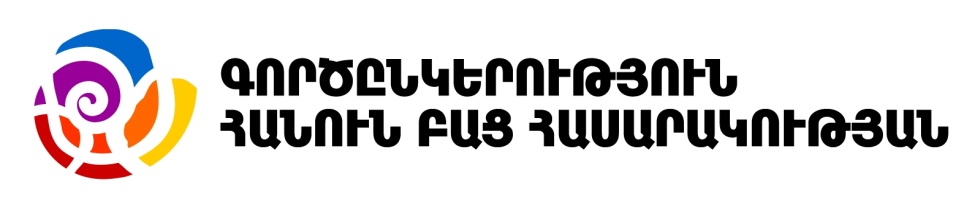 «Բաց կառավարման գործընկերության» անկախ հաշվետվական մեխանիզմի առաջընթացի վերաբերյալ հայաստանյան հաշվետվությանՆերկայացում և հանրային քննարկում ՕրակարգԱպրիլի 4, 2016 թ.Կոնգրես հյուրանոց, «Պիկասո» սրահք. Երևան, Իտալիայի փ. 114:15 – 14:3014:30 – 14:40Մասնակիցների գրանցումԲացման խոսքԴավիթ Ամիրյան «Գործընկերություն հանուն բաց հասարակության»  նախաձեռնության անդամԲաց հասարակության հիմնադրամներ-Հայաստան, ծրագրերի գծով փոխտնօրեն14:40 – 15:40Բանախոսներ`Արտակ Քյուրումյան, ԲԿԳ անկախ հաշվետվական մեխանիզմի (OGM IRM) ազգային  անկախ  հետազոտողԹեմա՝ «ԲԿԳ  անկախ հաշվետվական մեխանիզմի առաջընթացի վերաբերյալ հայաստանյան հաշվետվության ներկայացում»Գուրգեն Դումանյան, ՀՀ կառավարության աշխատակազմի ղեկավար-նախարարի առաջին տեղակալ, ԲԿԳ աշխատանքային խմբի ղեկավար (ենթակա է հաստատման)Թեմա՝ «ԲԿԳ Հայաստանի ստանձնած պարտավորությունների իրականացումը 2014-2016 թթ., ԲԿԳ տեսլականը 2016–2018 թթ. համար»Վարուժան Հոկտանյան, Թրանսփարենսի ինթերնեշնլ հակակոռուպցիոն կենտրոնի գործադիր տնօրենԹեմա՝ «ԲԿԳ առանձին պարտավորությունների մասով իրականացման առաջընթացը»Լիանա Դոյդոյան, «Ինֆորմացիայի ազատության կենտրոնի» նախագահԹեմա՝ ԲԿԳ-ի մշտադիտարկման հիմնական արդյունքներըԼևոն Բարսեղյան, Ժուռնալիստների «Ասպարեզ» ակումբի խորհրդի նախագահԹեմա՝ «Հանրային մասնակցության ապահովումը ԲԿԳ 2014-2016թթ. գործողությունների ծրագրում և քաղաքացիական հասարակության մասնակցությունը առաջիկա գործողությունների ծրագրում» 15:40 – 17:00Քննարկում, հարց ու պատասխան